О внесении изменений в Устав муниципального образования Жемчужинское сельское поселение Нижнегорского района Республики КрымВ целях приведения Устава муниципального образования Жемчужинское сельское поселение в соответствие с Федеральным законом от 12.12.2021 № 414- ФЗ «Об общих принципах организации публичной власти в субъектах Российской Федерации», руководствуясь Уставом муниципального образования Жемчужинское сельское поселение Нижнегорского района Республики Крым, Жемчужинский сельский совет Нижнегорского района Республики КрымРЕШИЛ:1. Внести в Устав муниципального образования Жемчужинское сельское поселение Нижнегорского района Республики Крым, принятого решением Жемчужинского сельского совета Нижнегорского района Республики Крым от 2 декабря 2014 года №1 (далее - Устав) следующие изменения:1.1. Статью 58 Устава дополнить частью 3 следующего содержания:«3. Глава Республики Крым:1) вправе вынести предупреждение, объявить выговор председателю Жемчужинского сельского совета за неисполнение или ненадлежащее исполнение обязанностей по обеспечению осуществления органами местного самоуправления отдельных государственных полномочий, переданных органам местного самоуправления федеральными законами и (или) законами Республики Крым;2) вправе отрешить от должности председателя Жемчужинского сельского совета в случае, если в течение месяца со дня вынесения Главой Республики Крым предупреждения, объявления выговора председателю Жемчужинского сельского совета в соответствии с пунктом 1 настоящей части председателем Жемчужинского сельского совета не были приняты в пределах своих полномочий меры по устранению причин, послуживших основанием для вынесения ему предупреждения, объявления выговора;3) вправе обратиться в Жемчужинский сельский совет с инициативой об удалении председателя Жемчужинского сельского совета в отставку, в том числе в случае систематического недостижения показателей для оценки эффективности деятельности органов местного самоуправления в порядке, установленном федеральным законом об общих принципах организации местного самоуправления.».2. Председателю Жемчужинского сельского совета – главе администрации Жемчужинского сельского поселения Чупикову С.И. направить данные изменения и дополнения в Устав в Управление Министерства юстиции Российской Федерации по Республике Крым для государственной регистрации.3. Настоящее решение обнародовать на официальном Портале Правительства Республики Крым на странице Нижнегорского района (nijno.rk.gov.ru) в разделе «Районная власть», «Муниципальные образования района», подраздел «Жемчужинский сельский совет», на информационном стенде Жемчужинского сельского совета Нижнегорского района Республики Крым, по адресу: Нижнегорский район, с.Жемчужина, ул.Школьная, 2 и в сетевом издании «Официальный сайт Жемчужинского сельского поселения Нижнегорского района Республики Крым в сети Интернет (http://жемчужинское-сп.рф) после регистрации в установленном порядке.4. Настоящее решение вступает в силу после его официального опубликования (обнародования).5. Контроль над исполнением настоящего решения возложить на председателя Жемчужинского сельского совета - главу администрации Жемчужинского сельского повеления.Председатель Жемчужинского сельского совета - глава администрации Жемчужинского сельского поселения					С.И.ЧупиковРЕСПУБЛИКА КРЫМНИЖНЕГОРСКИЙ РАЙОНЖЕМЧУЖИНСКИЙ СЕЛЬСКИЙ СОВЕТ-я сессия 2 - го созываПРОЕКТРЕШЕНИЕ № _______________ 2022 года							с.Жемчужина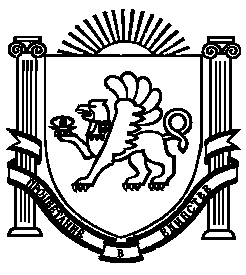 